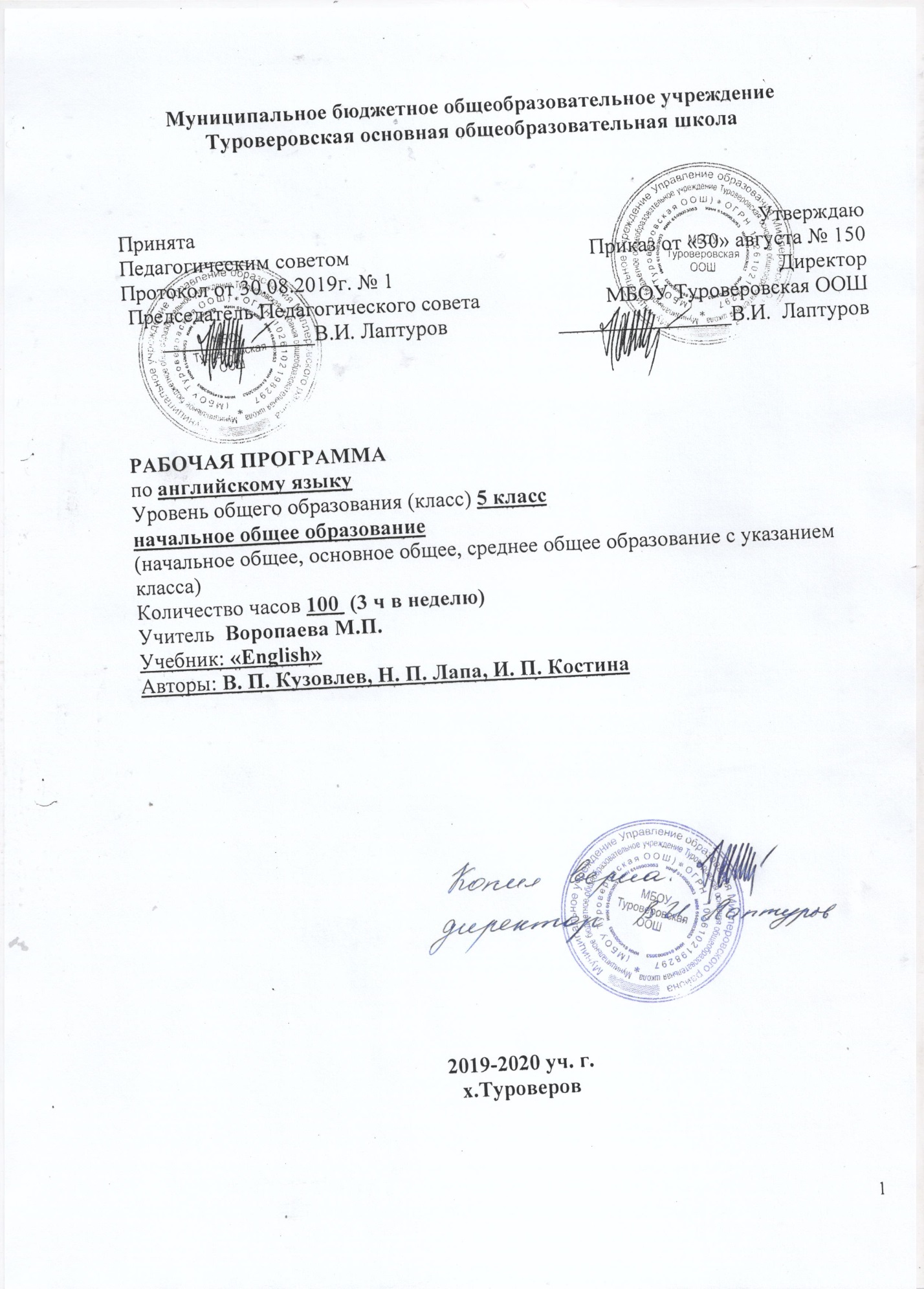 1.Пояснительная записка.Рабочая программа по английскому языку разработана для обучения учащихся 5 класса на основе:  1. Федерального компонента государственного образовательного стандарта;2. Примерных программ основного общего образования по английскому языку; 3. Авторского учебно-методического комплекта «English 5» (авторы Кузовлев В.П., Лапа Н.М., Перегудова Э.Ш. и др.), рекомендованного Минобрнауки РФ.Рабочая программа ориентирована на использование учебно-методического комплекта Английский язык «English 5» для 5 класса общеобразовательных учреждений. В состав УМК входит книга для учащихся (Student's Book), рабочая тетрадь (Activity Book), книга для чтения (Reader), книга для учителя (Teacher's Book), звуковое mp3 приложение. Программа разработана на 105 часов для обязательного изучения иностранного языка на этапе основного общего образования по 3 часа в неделю в 5 классе, программа будет выполнена полностью за 100 часов путем уплотнения материала по теме :  «Времена»    на 3 часа и темы : «  Что ты думаешь о..?»    на 2 часа в связи с тем, что 5 уроков совпали с праздничными днями ( 24.02, 9.03, 1.05, 4.05, 11.05).2.Метапредметные результаты освоения предмета английский языкРегулятивные УУДУмение самостоятельно определять цели обучения, ставить и формулировать новые задачи в учебе и познавательной деятельности, развивать мотивы и интересы своей познавательной деятельности. Обучающийся сможет:идентифицировать собственные проблемы и определять главную проблему;выдвигать версии решения проблемы, формулировать гипотезы, предвосхищать конечный результат;ставить цель деятельности на основе определенной проблемы и существующих возможностей;формулировать учебные задачи как шаги достижения поставленной цели деятельности.Умение самостоятельно планировать пути достижения целей, в том числе альтернативные, осознанно выбирать наиболее эффективные способы решения учебных и познавательных задач. Обучающийся сможет:определять необходимые действие(я) в соответствии с учебной и познавательной задачей и составлять алгоритм их выполнения;обосновывать и осуществлять выбор наиболее эффективных способов решения учебных и познавательных задач;определять/находить, в том числе из предложенных вариантов, условия для выполнения учебной и познавательной задачи;выбирать из предложенных вариантов и самостоятельно искать средства/ресурсы для решения задачи/достижения цели, составлять план решения проблемы (выполнения проекта, проведения исследования);планировать и корректировать свою индивидуальную образовательную траекторию.Умение соотносить свои действия с планируемыми результатами, осуществлять контроль своей деятельности в процессе достижения результата, определять способы действий в рамках предложенных условий и требований, корректировать свои действия в соответствии с изменяющейся ситуацией. Обучающийся сможет:Умение оценивать правильность выполнения учебной задачи, собственные возможности ее решения. Обучающийся сможет:Познавательные УУД5.Умение определять понятия, создавать обобщения, устанавливать аналогии, классифицировать, самостоятельно выбирать основания и критерии для классификации, устанавливать причинно-следственные связи, строить логическое рассуждение, умозаключение (индуктивное, дедуктивное, по аналогии) и делать выводы. Обучающийся сможет:подбирать слова, соподчиненные ключевому слову, определяющие его признаки и свойства;выстраивать логическую цепочку, состоящую из ключевого слова и соподчиненных емуслов;выделять общий признак двух или нескольких предметов или явлений и объяснять их сходство;объединять предметы и явления в группы по определенным признакам, сравнивать, классифицировать и обобщать факты и явления;выделять явление из общего ряда других явлений;строить рассуждение на основе сравнения предметов и явлений, выделяя при этом общие признаки;излагать полученную информацию, интерпретируя ее в контексте решаемой задачи;самостоятельно указывать на информацию, нуждающуюся в проверке, предлагать и применять способ проверки достоверности информации;объяснять явления, процессы, связи и отношения, выявляемые в ходе познавательной и исследовательской деятельности (приводить объяснение с изменением формы представления; объяснять, детализируя или обобщая; объяснять с заданной точки зрения).3.Содержание учебного предмета английский языкЯ, моя семья и мои друзья. Межличностные отношения. Взаимоотношения в семье. Занятия семьи в свободное время. Работа по дому. Распорядок дня в семье. Совместное проведение досуга. Покупки в магазине игрушек.Досуг и увлечения. Семейные путешествия. Морское путешествие. Путешествие по различным частям Великобритании. Посещение различных городов Великобритании, России и городов мира. Экскурсия по Лондону. Занятия в выходные дни. Летние каникулы. Выходные дни в семье зарубежного друга. Поход в парк/зоопарк. Посещение музеев.Школьное образование. Школьные предметы. Распорядок дня в школе. Внеклассные мероприятия. Правила безопасности школьников. Школьные благотворительные концерты.  Человек и окружающий мир. Защита окружающей среды. Участие в экологических мероприятиях. Помощь инвалидам и пожилым людям.Средства массовой информации. Правила безопасности при пользовании Интернетом.Страна изучаемого языка и родная страна. Достопримечательности Великобритании, США, России, городов мира. Известные люди. Любимые праздники. Местные праздники.В ходе обучения учащимися должны быть усвоены ряд социокультурных и языковых знаний и навыков.Содержание тем учебного курса.Лексическая сторона речи.Лексические навыки формируются как на базе материала, усвоенного во 2 - 4 классах, так и нового. В общий объем лексического материала, подлежащего усвоению, входят:отдельные лексические единицы, обслуживающие ситуации общения в пределах предметного содержания речи;устойчивыесловосочетания (to take a photo, to make a trip, etc.);интернациональная лексика (a puzzle, graffiti, etc.);многозначные слова (sign – 1) знак, символ; 2) вывеска;3) след; tofix – 1) устанавливать; 2) чинить, ремонтировать);фразовыеглаголы( to pick up, to wash off, to get up)речевыефункции: asking about news (What’s the news? Is there anything new?); asking about preferences / talking about preferences (Do you like…? I (don’t) like…); asking for advice (Shall I …?); asking for information (What is…? Do you…?); explaining your choice (…because… As for me… is my first choice.); expressing agreement/disagreement (OK. I (don’t) think… I’m sorry, I can’t…); expressing attitude (How interesting! That’s great!); expressing certainty/probability (It must be… He may / might …); expressing surprise (You must be kidding. It can’t be so.); giving advice (You should / shouldn’t… I think you can…); giving information (This is…, Yes, …); inviting / accepting (declining) an invitation (What about going…? Let’s… Allright. I’msorry, I can’t.);основные способы словообразования:аффиксация: суффиксысуществительных –er (traveller), -or (actor),–(t)ion (exhibition, competition), -ment (entertainment), -ance (performance), -ment (announcement); прилагательных –ful (colourful), -al (traditional);словосложение (N+N – sea +shore=seashore; Prep.+N – under+water= underwater (ride); any+where=anywhere; every+thing=everything; some+one=someone);конверсия (a smile – to smile)Грамматические явления, подлежащие усвоению в средней школе.1. Имя существительное: -притяжательный падеж имен существительных (PhilipandAlice’sfarm);2. Артикль: -артиклисустойчивымивыражениями (to have dinner, to play the piano); 3. Имя числительное: -составные числительные (threehundredandseventy –five, etc);-числительные для обозначения дат и больших чисел.4. Местоимение: -неопределенные местоимения (some/any/every) и их производные,5. Глагол-видовременнаяформа Present Simple сглаголами to see, to hear, to know, to understand, to think идр., которыенеупотребляютсяв Present Progressive);-видовременнаяформа Present Progressive дляописаниябудущихдействий (We are going to Spain in summer.);-видовременная форма PastProgressive (I wasreading a bookalleveningyesterday.) в утвердительных, отрицательных и вопросительных предложениях;-видовременная форма PresentPerfect (с thisweek, thisyear, etc., ever, just, already, yet, never, since, for) в утвердительных, отрицательных и вопросительных предложениях;-модальныеглаголы can/could, have to, may/might, must;6. Наречие-выражениячастотности (once a week, three times a day, etc)7. Предлог: -предлогиместаинаправления (behind, under, opposite, between, in front of, next to, through, over, past);-предлогивремени (at, in, on, for, since, during);8. Простое предложение.-распространенные простые предложения;-порядок слов в повествовательном предложении (Insummermanypeopleoftenhavepicnicsinpicnicareas);-вопросительные предложениявопрос к подлежащему;9. Сложное предложение: -сложноподчиненные предложения с союзами while/when, since4.Календарно-тематическоепланированиепо английскому языку 5 класс на 2019-2020 г.Критерии  и нормы оценки обучающихся 5 класса.1.1.За письменные работы (контрольные работы, тестовые работы, словарные диктанты) оценка вычисляется исходя из процента правильных ответов:1.2.Творческие письменные работы(письма, разные виды сочинений, эссе, проектные работы, вт.ч. в группах) оцениваются по пяти критериям:2.1.Содержание (соблюдение объема работы, соответствие теме, отражены ли все указанные в задании аспекты, стилевое оформление речи соответствует типу задания, аргументация на соответствующем уровне, соблюдение норм вежливости).2.2.Организация работы (логичность высказывания, использование средств логической связи на соответствующем уровне, соблюдение формата высказывания и деление текста на абзацы);2.3.Лексика (словарный запас соответствует поставленной задаче и требованиям данного года обучения языку);     2.4.Грамматика (использование разнообразных грамматических конструкций в     соответствии с поставленной задачей и требованиям данного года обучения языку);     2.5.Орфография и пунктуация (отсутствие орфографических ошибок, соблюдение главных правил пунктуации: предложения начинаются с заглавной буквы, в конце предложения стоит точка, вопросительный или восклицательный знак, а также соблюдение основных правил расстановки запятых).Критерии оценки творческих письменных работ(письма,  сочинения, эссе, проектные работы, в т.ч. в группах)Критерии оценки устных развернутых ответов(монологические высказывания, пересказы, диалоги, проектные работы, в т.ч. в группах)Устные ответыоцениваются по пяти критериям:1. Содержание (соблюдение объема высказывания, соответствие теме, отражение всех аспектов, указанных в задании, стилевое оформление речи, аргументация, соблюдение норм вежливости).2. Взаимодействие с собеседником (умение логично и связно вести беседу, соблюдать очередность при обмене репликами, давать аргументированные и развернутые ответы на вопросы собеседника, умение начать и поддерживать беседу, а также восстановить ее в случае сбоя: переспрос, уточнение);3. Лексика (словарный запас соответствует поставленной задаче и требованиям данного года обучения языку);4. Грамматика (использование разнообразных грамматических конструкций в соответствии с поставленной задачей и требованиям данного года обучения языку);5. Произношение (правильное произнесение звуков английского языка, правильная постановка ударения в словах, а также соблюдение правильной интонации в предложениях).Согласовано:заместитель директора по УВР__________И.И.Рябцева30. 08. 2019 г.№урока         Дата         ДатаТема урока.Кол-во часовПланФакт12.09Давайте познакомимся!124.09Свободное время.136.09Как я провел летниеканикулы.149.09Моя школа1511.09Наша любимая игра1613.09У меня есть новый друг1716.09Урок обобщения по теме «Школьная жизнь»1818.09Творческий проект – это интересно1920.09Защита проектов «Города США»,11023.09Повторение на тему «Наша любимая игра».11125.09Почему необходимо следовать правилам?11227.09Правила в школе11330.09Правила пользования Интернетом1142.10Урок чтения«Модальные глаголы»1154.10Диалоги о правилах и обязанностях в семье1167.10Обобщающий урок по теме «Правила»1179.10Проверь себя«Правила»11811.10Что ты думаешь о правилах? Подготовка проекта11914.10Защита проектовЧто ты думаешь о правилах?12016.10Подготовка к контрольной работе «Давай дружить»12118.10«Давай дружить»Контрольная работа.12221.10Работа над ошибками«Давай дружить»12323.10«Давай дружить» Повторение навыков чтения и говорения12425.10«Давай дружить» Урок аудирования12528.10Добровольные помощники12630.10Школьные новости1271.11Планируем благотворительный концерт12811.11Мы сделали это!12913.11Урок чтения Подготовка к Рождеству13015.11Какие новости?13118.11Обобщающий урок по теме «Помощь людям»13220.11Подготовка проектов «Мы готовы помочь вам!»13322.11Защита проектов«Мы готовы помочь вам!»13425.11Урок Проверь себя! «Мы готовы помочь вам!»13527.11Урок -повторение«Мы готовы помочь вам!»13629.11Путешествие е по Уэльсу1372.12Путешествие автокараваном1384.12События в Северной Ирландии1396.12Урок чтения С днем рождения!1409.12Обан – городок Шотландии14111.12Обобщающий урок по теме «Помощь людям»14213.12Подготовка проектов «Мой семейный альбом»14316.12Защита проектов«Мой семейный альбом»14418.12Защита проектов«Мой семейный альбом»14520.12Подготовка к контрольной работеПравила безопасности школьников.14623.12Контрольная работаПравила безопасности школьников.14725.12Работа над ошибкамиПравила безопасности школьников.14827.12Урок – повторениеПравила безопасности школьников.14913.01А какой у тебя любимый праздник?15015.01Рождество в Великобритании15117.01Выбираем подарки15220.01Празднован ие китайского нового года в Лондоне15322.01Урок чтения Рождество15424.01Диалоги о любимых праздниках15527.01Обобщающий урок по теме Праздники15629.01Подготовка проекта «Мой любимый праздник»15731.01Защита проектов«Мой любимый праздник»1583.02«Мой любимый праздник»Контрольная работа1595.02Урок – повторение «Мой любимый праздник»1607.02Достопримечательности Лондона16110.02Достопримечательности Лондона16212.02Внеурочные мероприятия в Британской школе16314.02День книги в школе16417.02Путешествие в Йорк16519.02Урок чтения«Путешествия»16621.02Диалоги по теме «Путешествие»16726.02Обобщающий урок по теме : « Впечатления во время путешествия»16828.02Подготовка проектов Мои лучшие воспоминания»1692.03Защита проектовМои лучшие воспоминания»1704.03Защита проектов«Мои лучшие воспоминания»1716.03Урок Проверь себя«Мои лучшие воспоминания»17211.03Урок Проверь себя«Мои лучшие воспоминания»17313.03Подготовка к контрольной работе«Мои лучшие воспоминания»17416.03Контрольная работа«Мои лучшие воспоминания»17518.03Работа над ошибками«Мои лучшие воспоминания»17620.03Урок повторение на тему«Мои лучшие воспоминания»17730.03Лигнвострановедческий тест. «Путушествия»1781.04Достопримечательности Шотландии1793.04Что ты собираешься делать летом?1806.04Что мы будем делать на каникулах?1818.04Какие у вас планы?18210.04Урок чтенияКакие у вас планы?18313.04Морское путешествие18415.04Обобщающий урок по теме «Мои будущие каникулы»18517.04Подготовка проекта «Мои планы на будущее»18620.04Защита проектов«Мои планы на будущее»18721.04Урок грамматики«Мои планы на будущее»18824.04«В стране времен»18927.04Урок аудирования«Мои планы на будущее»19029.04Виды Лондона1916.05Экскурсия по Лондону1928.05Итоговая контрольная работаДостопримечательности Великобритании19313.05Тематические парки Англии19415.05Урок чтения Один день в Дисней лэнде»19518.05Диалоги Что ты думаешь о…?19620.05Обобщающий урок по теме «Мои лучшие впечатления »19722.05Урок-игра «Мозги Британии».19825.05Времена (грамматика).19927.05Повторение на тему : «Времена»110029.05Повторение изученного за год.1Виды работОценка «3»Оценка «4»Оценка «5»Контрольные работыОт 50% до 69%От 70% до 90%От 91% до 100%тестовые работы, словарные диктантыОт 60% до 74%От 75% до 94%От 95% до 100%БаллыКритерии оценки«5»1.Содержание: коммуникативная задача решена полностью.2.организация работы: высказывание логично, использованы средства логической связи, соблюден формат высказывания и текст поделен на абзацы.3. лексика: лексика соответствует поставленной задаче и требованиям данного года обучения.4. грамматика:использованы разнообразные грамматические конструкции в соответствии с поставленной задачей и требованиям данного года обучения языку, грамматические ошибки либо отсутствуют, либо не препятствуют решению коммуникативной задачи.5. Орфография и пунктуация: орфографические ошибки отсутствуют, соблюдены правила пунктуации: предложения начинаются с заглавной буквы, в конце предложения стоит точка, вопросительный или восклицательный знак, а также соблюдены основные правила расстановки запятых.«4»1.Содержание: коммуникативная задача решена полностью.2.организация работы: высказывание логично, использованы средства логической связи, соблюден формат высказывания и текст поделен на абзацы.3. лексика: лексика соответствует поставленной задаче и требованиям данного года обучения. Но имеются незначительные ошибки.4. грамматика:использованы разнообразные грамматические конструкции в соответствии с поставленной задачей и требованиям данного года обучения языку, грамматические ошибки незначительно препятствуют решению коммуникативной задачи.5. Орфография и пунктуация: незначительные орфографические ошибки, соблюдены правила пунктуации: предложения начинаются с заглавной буквы, в конце предложения стоит точка, вопросительный или восклицательный знак, а также соблюдены основные правила расстановки запятых.«3»1.Содержание: Коммуникативная задача решена, 2.организация работы: высказывание нелогично, неадекватно использованы средства логической связи, текст неправильно поделен на абзацы, но формат высказывания соблюден.3. лексика: местами неадекватное употребление лексики.4. грамматика: имеются грубые грамматические ошибки.5. Орфография и пунктуация: незначительные орфографические ошибки, не всегда соблюдены правила пунктуации: не все предложения начинаются с заглавной буквы, в конце не всех предложений стоит точка, вопросительный или восклицательный знак, а также не соблюдены основные правила расстановки запятых.«2»1.Содержание: Коммуникативная задача не решена.2.организация работы: высказывание нелогично, не использованы средства логической связи, не соблюден формат высказывания, текст не поделен на абзацы.3. лексика: большое количество лексических ошибок.4. грамматика: большое количество грамматических ошибок.5. Орфография и пунктуация: значительные орфографические ошибки, не соблюдены правила пунктуации: не все предложения начинаются с заглавной буквы, в конце не всех предложений стоит точка, вопросительный или восклицательный знак, а также не соблюдены основные правила расстановки запятых.ОценкаСодержание Коммуникативное взаимодействие   ЛексикаГрамматикаПроизношение5Соблюден объем высказывания. Высказывание  соответствует теме; отражены все аспекты, указанные в задании,стилевое оформление речи соответствует типу задания, аргументация на уровне, нормы вежливости соблюдены.Адекватная естественная реакция на реплики собеседника. Проявляется речевая инициатива для решения поставленных коммуникативных задач.Лексика адекватна поставленной задаче и требованиям данного года обучения языку.Использованы разные грамматич. конструкций в соответствии с задачей и требованиям данного года обучения языку.Редкиеграмматические ошибки не мешают коммуникации.Речь звучит в естественном темпе, нет грубых фонетических ошибок.4Не полный объем высказывания. Высказывание  соответствует теме; не отражены некоторые аспекты, указанные в задании,стилевое оформление речи соответствует типу задания, аргументация не всегда на соответствующем уровне, но нормы вежливости соблюдены.Коммуникация немного затруднена.Лексические ошибки незначительно влияют на восприятие речи учащегося.Грамматические незначительно влияют на восприятие речи учащегося.Речь иногда неоправданно паузирована.В отдельных словах допускаются фонетические ошибки (замена, английских фонем сходными русскими).Общая интонация обусловлена влиянием родного языка.3Незначительный объем высказывания, которое не в полной мере  соответствует теме; не отражены некоторые аспекты, указанные в задании,стилевое оформление речи не в полной мере  соответствует типу задания, аргументация не на соответствующем уровне, нормы вежливости не соблюдены.Коммуникация существенно затруднена, учащийся не проявляет речевой инициативы.Учащийся делает большое количество грубыхлексическихошибок.Учащийся делает большое количество грубых грамматических ошибок.Речь воспринимается с трудом из-за большого количествафонетических ошибок. Интонация обусловлена влиянием родного языка.